КАБАРДИНКА,    «ФОРТУНА» ( с бассейном)    Лето 2023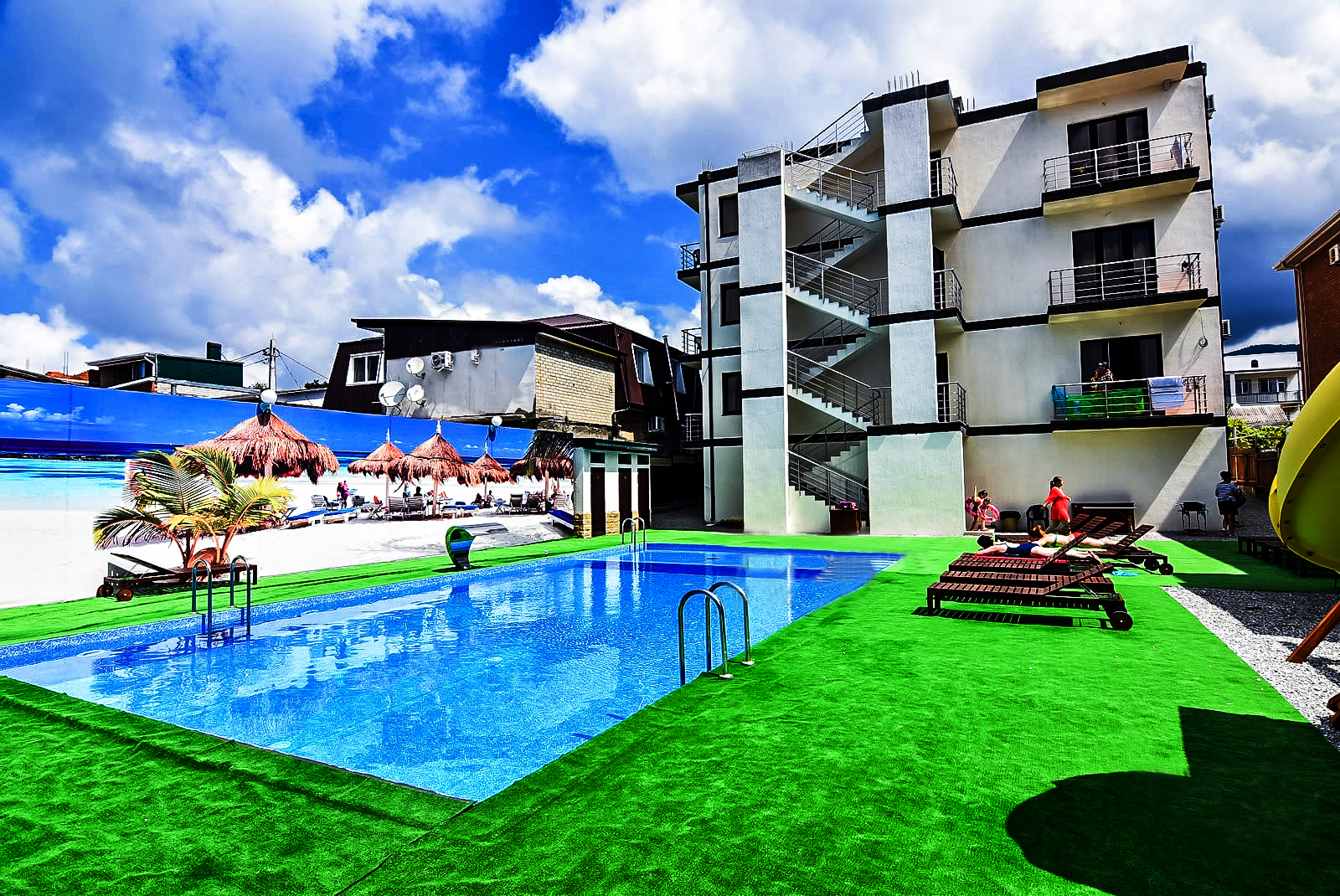 Гостевой дом «Фортуна» находится практически в самом центре курортного поселка Кабардинка рядом с можжевеловой рощей. Кабардинка входит в состав города Геленджика, находится в 15-ти км от города. Сейчас это одно из самых популярных на побережье мест для молодежного и семейного отдыха. В Кабардинке очень красивая набережная, кафе и рестораны, ночные дискотеки, детские аттракционы, морские прогулки, рынки и магазины. А в Геленджике для вашего отдыха - Аквапарки «Бегемот», «Золотая бухта»,  дельфинарий, туристский комплекс развлечений и спорта «Олимп. Территория "Фортуны" — большая  благоустроенная. Имеется огромный  бассейн 7 х 14 м с подогревом, современной системой очистки воды,   двумя зонами — детской и взрослой, водопадом. Во взрослой зоне бассейна есть гидромассаж, а  в детской зоне аэромассаж — брызги фонтана с пузырьками воздуха приводят в восторг детишек.  Пользование бассейном бесплатно. Для маленьких гостей от 3-х до 16-ти лет  есть безопасная, современная  детская площадка с множеством игровых элементов.  Все комнаты  в номерах гостиницы с Евроремонтом и новой мебелью. Кровати с ортопедическими матрасами. В отеле имеются детские кроватки и стулья для кормления. Уборка номеров ежедневно или по запросу. Прачечная (платная услуга). Гладильная доска и утюг на каждом этаже. Пиво разливное в ассортименте с разнообразными к нему пивными закусками. Экскурсии, Jeeping, квадроциклы. Зона отдыха с шезлонгами, столиками под зонтами, мангалом и прохладительными напитками во внутреннем дворе. Бесплатный Wi-Fi на всей территории. Рядом с гостевым домом "Фортуна" находятся рынок, океанариум, экзотариум, магазины и кафе, банкоматы, салоны сотовой связи, набережная поселка со всеми развлечениями и инфраструктурой: конные прогулки, пляжный волейбол, парапланы, водные лыжи, верховая езда, дайвинг и др.Размещение: «Стандарт» 2-х, 3-х, 4-х местные номера с  удобствами (WC, душ, ТВ, холодильник, сплит-система, односпальные или двуспальная кровати, ортопедические матрасы, прикроватные тумбочки, шкаф, туалетный столик, Wi-Fi). «Полулюкс» 2-х, 3-х, 4-х местные номера с  удобствами и с балконом(WC, душ, ТВ, холодильник, сплит-система, односпальные или двуспальная кровати, ортопедические матрасы прикроватные тумбочки, шкаф, туалетный столик, фен, балкон  со столом и стульями, Wi-Fi ).«Люкс» 4-х местные 2-х и 1-но комнатные номера с  удобствами с балконом и без балкона (WC, душ, ТВ, холодильник, сплит-система, односпальные или двуспальная кровати, ортопедические матрасы, тумбочки, шкаф, туалетный столик, графин, стаканы, чайник, фен, Wi-Fi).Пляж: 6 мин  - мелко-галечный, песчаный (водные аттракционы и развлечения).Питание: в гостинице есть кухня, оборудованная всем необходимым для самостоятельного приготовления пищи и столовая с  питанием по заказному меню. Дети: до 2 лет на одном месте с родителями - 6100 руб., доп. место для детей до 12 лет - 11000 руб.,  доп. место взрослые - ., до 12 лет скидка на проезд – 200 руб. Стоимость тура на 1 человека (7 ночей)В стоимость входит: проезд  на автобусе, проживание в номерах выбранной категории, сопровождение, страховка от несчастного случая. Курортный сбор за доп. плату.Выезд из Белгорода  еженедельно по пятницам.Хочешь классно отдохнуть – отправляйся с нами в путь!!!!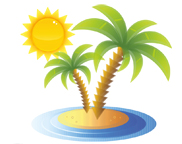 ООО  «Турцентр-ЭКСПО»                                        г. Белгород, ул. Щорса, 64 а,  III этаж                                                                                                            Остановка ТРЦ «Сити Молл Белгородский»     www.turcentr31.ru      т./ф: (4722) 28-90-40;  тел: (4722) 28-90-45;    +7-951-769-21-41РазмещениеЗаездыСТАНДАРТ цокольный этаж без балконаСТАНДАРТ цокольный этаж без балконаСТАНДАРТ цокольный этаж без балконаПОЛУЛЮКСс балкономПОЛУЛЮКСс балкономПОЛУЛЮКСс балкономЛЮКС ЛЮКС РазмещениеЗаезды2-х мест.  с удоб.3-х мест. с удоб. (24 кв.м)4-х мест. с удоб.2-х мест.  с удоб.3-х мест. с удоб.4-х мест. с удоб.4-х мест. с удоб. без балкона2-х комн. 4-х мест. с удоб.с балконом02.06.-11.06.143501285011850153501360012600138501485009.06.-18.06.147501375012750157501680013800148501585016.06.-25.06.162501485013950169001525014200164001685023.06.-02.07.172501525014250182501625015200182501925030.06.-09.07.198501785015850208001730015800208502140007.07.-16.07.200001800016000206001860016600210002180014.07.-23.07.202001855016550208001880016800216502225021.07.-30.07.202001855016550208001880016800216502225028.07.-06.08.202001855016550208001880016800216502225004.08.-13.08.202001855016550208001880016800216502225011.08.-20.08.202001855016550208001880016800216502225018.08.-27.08.200001850016500206001860016600210002185025.08.-03.09.198501785015800200001780015800208502140001.09.-10.09.178001580013800183501530014300184001925008.09.-17.09.145001380012800148501385013200148501585015.09.-24.09.1320012250119501380012800122501385014850